9353/2021 Záměr prodat nemovitostMěsto NáchodMěstský úřad NáchodČ.j.	MUNAC45740/2023/SMPID:	MUNAX00WHOO3Náchod, 16.5.2023Město Náchod zveřejňuje podle § 39 odst. 1. zákona č. 128/2000 Sb., o obcích (obecní zřízení), ve znění pozdějších předpisů, z á m ě r prodat bytovou jednotku č. 1502/4 v ulici Českých bratří o výměře 104,61 m2 včetně podílu o velikosti 538/9471 na společných částech domu č.p. 1499, 1500, 1501, 1502 v katastrálním území a obci Náchod, která je zapsána na listu vlastnictví č. 5992 a pozemek st.p.č. 1574 na listu vlastnictví č. 5445 u Katastrálního úřadu pro Královéhradecký kraj, Katastrální pracoviště Náchod.K tomuto záměru je možné se písemně vyjádřit viz. „Výběrové řízení na prodej bytové jednotky 1502/4.“Jan Birkestarosta města Náchoda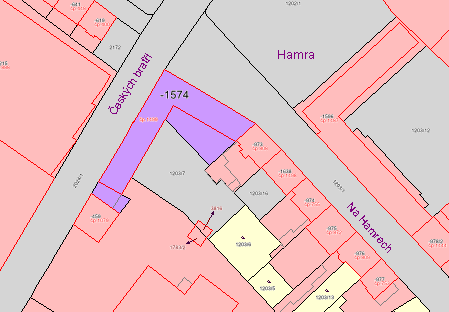 Vyvěšeno na úřední desce dne: 16.5.2023	Sejmuto z úřední desky dne: 